Сводная ведомость результатов проведения специальной оценки условий трудаНаименование организации: Поле пользователя ceh_info = Бюджетное учреждение здравоохранения Вологодской области «Грязовецкая центральная районная больница» Таблица 1Таблица 2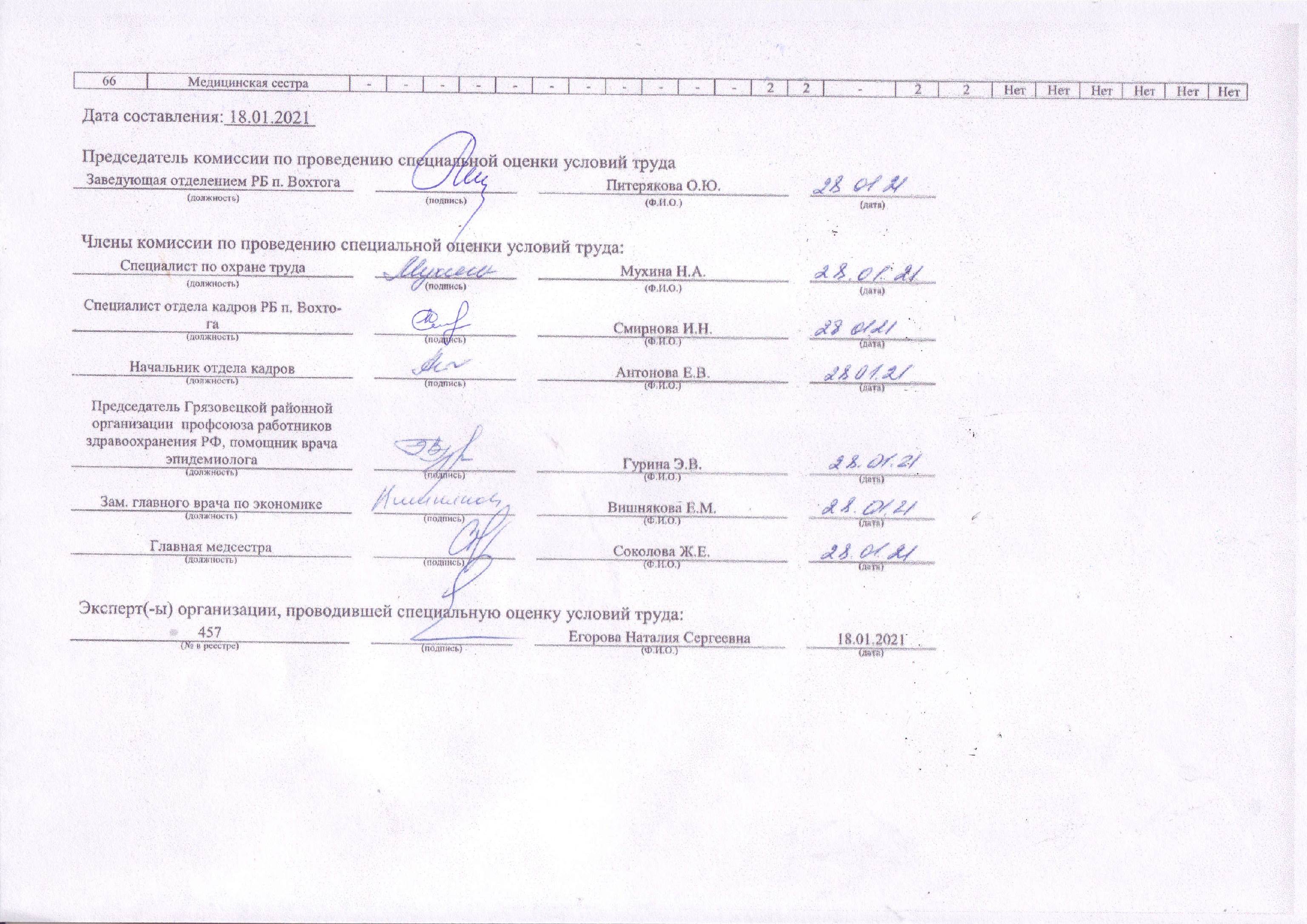 НаименованиеКоличество рабочих мест и численность работников, занятых на этих рабочих местахКоличество рабочих мест и численность работников, занятых на этих рабочих местахКоличество рабочих мест и численность занятых на них работников по классам (подклассам) условий труда из числа рабочих мест, указанных в графе 3 (единиц)Количество рабочих мест и численность занятых на них работников по классам (подклассам) условий труда из числа рабочих мест, указанных в графе 3 (единиц)Количество рабочих мест и численность занятых на них работников по классам (подклассам) условий труда из числа рабочих мест, указанных в графе 3 (единиц)Количество рабочих мест и численность занятых на них работников по классам (подклассам) условий труда из числа рабочих мест, указанных в графе 3 (единиц)Количество рабочих мест и численность занятых на них работников по классам (подклассам) условий труда из числа рабочих мест, указанных в графе 3 (единиц)Количество рабочих мест и численность занятых на них работников по классам (подклассам) условий труда из числа рабочих мест, указанных в графе 3 (единиц)Количество рабочих мест и численность занятых на них работников по классам (подклассам) условий труда из числа рабочих мест, указанных в графе 3 (единиц)НаименованиеКоличество рабочих мест и численность работников, занятых на этих рабочих местахКоличество рабочих мест и численность работников, занятых на этих рабочих местахкласс 1класс 2класс 3класс 3класс 3класс 3класс 4Наименованиевсегов том числе на которых проведена специальная оценка условий трудакласс 1класс 23.13.23.33.4.12345678910Рабочие места (ед.)5626602064000Работники, занятые на рабочих местах (чел.)4947904075000из них женщин4397104067000из них лиц в возрасте до 18 лет000000000из них инвалидов1500000000Индивидуальный номер рабочего местаПрофессия/
должность/
специальность работника Классы (подклассы) условий трудаКлассы (подклассы) условий трудаКлассы (подклассы) условий трудаКлассы (подклассы) условий трудаКлассы (подклассы) условий трудаКлассы (подклассы) условий трудаКлассы (подклассы) условий трудаКлассы (подклассы) условий трудаКлассы (подклассы) условий трудаКлассы (подклассы) условий трудаКлассы (подклассы) условий трудаКлассы (подклассы) условий трудаКлассы (подклассы) условий трудаКлассы (подклассы) условий трудаКлассы (подклассы) условий трудаИтоговый класс (подкласс) условий трудаИтоговый класс (подкласс) условий трудаИтоговый класс (подкласс) условий труда с учетом эффективного применения СИЗИтоговый класс (подкласс) условий труда с учетом эффективного применения СИЗПовышенный размер оплаты труда (да,нет)Повышенный размер оплаты труда (да,нет)Ежегодный дополнительный оплачиваемый отпуск (да/нет)Ежегодный дополнительный оплачиваемый отпуск (да/нет)Сокращенная продолжительность рабочего времени (да/нет)Сокращенная продолжительность рабочего времени (да/нет)Молоко или другие равноценные пищевые продукты (да/нет)Молоко или другие равноценные пищевые продукты (да/нет)Лечебно-профилактическое питание  (да/нет)Лечебно-профилактическое питание  (да/нет)Льготное пенсионное обеспечение (да/нет)Индивидуальный номер рабочего местаПрофессия/
должность/
специальность работника химическийбиологическийаэрозоли преимущественно фиброгенного действияшуминфразвукультразвук воздушныйвибрация общаявибрация локальнаянеионизирующие излученияионизирующие излучениямикроклиматсветовая средатяжесть трудового процессанапряженность трудового процесса1234567891011121314151617171818191920202121222223232424Эпидемиологический отдел1 Медицинский дезинфектор23.2---------22-3.23.23.23.2ДаДаДаДаНетНетДа*Да*НетНетНетНет2А (1) Медицинский дезинфектор23.2---------22-3.23.23.23.2ДаДаДаДаНетНетДа*Да*НетНетНетНет3 Медицинская сестра-3.2---------2--3.23.23.23.2ДаДаДаДаНетНетНетНетНетНетНетНетТерапевтическое отделение стационара4 Врач-терапевт-3.2---------2--3.23.23.23.2ДаДаДаДаНетНетНетНетНетНетНетНет5 Медицинская сестра процедурной-3.2---------22-3.23.23.23.2ДаДаДаДаНетНетНетНетНетНетНетНет6 Медицинская сестра палатная (постовая)-3.2---------22-3.23.23.23.2ДаДаДаДаНетНетНетНетНетНетНетНет7 Уборщик служебных помещений (кабинетов)------------3.2-3.23.23.23.2ДаДаДаДаНетНетНетНетНетНетНетНетДневное терапевтическое отделение при стационаре с педиатрическими койками (районная больница)8 Врач-терапевт-3.2---------2--3.23.23.23.2ДаДаДаДаНетНетНетНетНетНетНетНет9 Медицинская сестра процедурной-3.2---------22-3.23.23.23.2ДаДаДаДаНетНетНетНетНетНетНетНет10 Медицинская сестра палатная (постовая)-3.2---------22-3.23.23.23.2ДаДаДаДаНетНетНетНетНетНетНетНетИнфекционное отделение стационара с педиатрическими койками11 Врач-инфекционист-3.2---------2--3.23.23.23.2ДаДаДаДаНетНетНетНетНетНетНетНет12 Медицинская сестра палатная (постовая)-3.2---------22-3.23.23.23.2ДаДаДаДаНетНетНетНетНетНетДаДа13 Уборщик служебных помещений (кабинетов)------------3.2-3.23.23.23.2ДаДаДаДаНетНетНетНетНетНетНетНетПОЛИКЛИНИКА ОМСТерапевтическое отделение поликлиники14 Врач-терапевт участковый-3.2---------21-3.23.23.23.2ДаДаДаДаНетНетНетНетНетНетНетНет15 Врач общей практики (семейный врач)-3.2---------21-3.23.23.23.2ДаДаДаДаНетНетНетНетНетНетНетНет16А (15) Врач общей практики (семейный врач)-3.2---------21-3.23.23.23.2ДаДаДаДаНетНетНетНетНетНетНетНет17 Врач-инфекционист-3.2---------2--3.23.23.23.2ДаДаДаДаНетНетНетНетНетНетНетНет18 Медицинская сестра участковая-3.2---------22-3.23.23.23.2ДаДаДаДаНетНетНетНетНетНетНетНет19 Медицинская сестра врача общей практики (семейного врача)-3.2---------22-3.23.23.23.2ДаДаДаДаНетНетНетНетНетНетНетНет20А (19) Медицинская сестра врача общей практики (семейного врача)-3.2---------22-3.23.23.23.2ДаДаДаДаНетНетНетНетНетНетНетНет21А (19) Медицинская сестра врача общей практики (семейного врача)-3.2---------22-3.23.23.23.2ДаДаДаДаНетНетНетНетНетНетНетНет22 Медицинская сестра  (врача-инфекциониста)-3.2---------21-3.23.23.23.2ДаДаДаДаНетНетНетНетНетНетДаДаПедиатрическое отделение поликлиники23 Врач-педиатр участковый-3.2---------21-3.23.23.23.2ДаДаДаДаНетНетНетНетНетНетНетНет24А (23) Врач-педиатр участковый-3.2---------21-3.23.23.23.2ДаДаДаДаНетНетНетНетНетНетНетНет25 Медицинская сестра участковая-3.2---------22-3.23.23.23.2ДаДаДаДаНетНетНетНетНетНетНетНет26А (25) Медицинская сестра участковая-3.2---------22-3.23.23.23.2ДаДаДаДаНетНетНетНетНетНетНетНетКабинет неотложной помощи27 Врач-терапевт-3.2---------2--3.23.23.23.2ДаДаДаДаНетНетНетНетНетНетНетНет28 Врач-хирург-3.2---------22-3.23.23.23.2ДаДаДаДаНетНетНетНетНетНетНетНет29 Фельдшер-3.2---------2--3.23.23.23.2ДаДаДаДаНетНетНетНетНетНетНетНет30 Медицинская сестра-3.2---------2--3.23.23.23.2ДаДаДаДаНетНетНетНетНетНетНетНетХирургическое отделение поликлиники31 Врач-акушер-гинеколог-3.2---------2--3.23.23.23.2ДаДаДаДаНетНетНетНетНетНетНетНет32 Врач-хирург-3.2---------22-3.23.23.23.2ДаДаДаДаНетНетНетНетНетНетНетНет33 Акушерка-3.2---------22-3.23.23.23.2ДаДаДаДаНетНетНетНетНетНетНетНет34 Медицинская сестра-3.2---------22-3.23.23.23.2ДаДаДаДаНетНетНетНетНетНетНетНет35 Фельдшер (офтальмолог)-3.2---------22-3.23.23.23.2ДаДаДаДаНетНетНетНетНетНетНетНетСтоматологическое отделение поликлиники36 Врач -стоматолог-3.2---------22-3.23.23.23.2ДаДаДаДаНетНетДа*Да*НетНетНетНетКабинет врачебной комиссии37 Заведующий врачебной комиссии,  врач психиатр-3.2---------2-23.23.23.23.2ДаДаДаДаНетНетНетНетНетНетНетНетОтделение медицинской профилактики38 Медицинская сестра-3.2---------2--3.23.23.23.2ДаДаДаДаНетНетНетНетНетНетНетНетЛогопедический кабинет поликлиники39 Логопед-3.2---------2-23.23.23.23.2ДаДаДаДаНетНетНетНетНетНетНетНетРегистратура40 Медицинский регистратор-3.2---------21-3.23.23.23.2ДаДаДаДаНетНетНетНетНетНетНетНет41 Администратор-----------2--2222НетНетНетНетНетНетНетНетНетНетНетНетВспомогательный персонал поликлиники42 Кастелянша-----------23.2-3.23.23.23.2ДаДаДаДаНетНетНетНетНетНетНетНет43 Уборщик служебных помещений (кабинетов)------------3.2-3.23.23.23.2ДаДаДаДаНетНетНетНетНетНетНетНет44А (43) Уборщик служебных помещений (кабинетов)------------3.2-3.23.23.23.2ДаДаДаДаНетНетНетНетНетНетНетНет45А (43) Уборщик служебных помещений (кабинетов)------------3.2-3.23.23.23.2ДаДаДаДаНетНетНетНетНетНетНетНет46А (43) Уборщик служебных помещений (кабинетов)------------3.2-3.23.23.23.2ДаДаДаДаНетНетНетНетНетНетНетНет47А (43) Уборщик служебных помещений (кабинетов)------------3.2-3.23.23.23.2ДаДаДаДаНетНетНетНетНетНетНетНет48А (43) Уборщик служебных помещений (кабинетов)------------3.2-3.23.23.23.2ДаДаДаДаНетНетНетНетНетНетНетНетБюджет поликлиникиКабинет врача-психиатра49 Фельдшер-3.2---------2-23.23.23.23.2ДаДаДаДаНетНетНетНетНетНетДаДаКабинет врача-фтизиатра50 Фельдшер-3.2---------2--3.23.23.23.2ДаДаДаДаНетНетДа*Да*НетНетДаДаНаркологический кабинет поликлиники51 Фельдшер-3.2---------2--3.23.23.23.2ДаДаДаДаНетНетНетНетНетНетНетНетПАРАКЛИНИКА ОМСПроцедурный кабинет поликлиники52 Медицинская сестра процедурной-3.2---------22-3.23.23.23.2ДаДаДаДаНетНетНетНетНетНетНетНетФизиотерапевтическое отделение53 Медицинская сестра по физиотерапии-3.2------2--22-3.23.23.23.2ДаДаДаДаНетНетНетНетНетНетНетНет54 Инструктор по лечебной физкультуре-3.2---------22-3.23.23.23.2ДаДаДаДаНетНетНетНетНетНетНетНет55 Медицинская сестра  (брат) массажу-3.2---------22-3.23.23.23.2ДаДаДаДаНетНетНетНетНетНетНетНетДиагностическая лабораторияОтделение клинической диагностики56 Старший фельдшер-3.2---------2223.23.23.23.2ДаДаДаДаНетНетДа*Да*НетНетНетНет57 Лаборант-3.2---------2223.23.23.23.2ДаДаДаДаНетНетДа*Да*НетНетНетНет58А (57) Лаборант-3.2---------2223.23.23.23.2ДаДаДаДаНетНетДа*Да*НетНетНетНет59 Фельдшер-лаборант (медицинский лабораторный техник)-3.2---------2223.23.23.23.2ДаДаДаДаНетНетДа*Да*НетНетНетНет60А (59) Фельдшер-лаборант (медицинский лабораторный техник)-3.2---------2223.23.23.23.2ДаДаДаДаНетНетДа*Да*НетНетНетНетОтделение клинической диагностики (ИФА)61 Фельдшер-лаборант (медицинский лабораторный техник)-3.2---------22-3.23.23.23.2ДаДаДаДаНетНетДа*Да*НетНетНетНет Отделение бактериологической диагностики62 Фельдшер-лаборант (медицинский лабораторный техник)-3.2---------22-3.23.23.23.2ДаДаДаДаНетНетДа*Да*НетНетНетНет63 Уборщик служебных помещений (кабинетов)-3.2----------2-3.23.23.23.2ДаДаДаДаНетНетДа*Да*НетНетНетНетКабинет функциональной диагностики64 Медицинская сестра (кабинет функциональной диагностики)-3.2---------22-3.23.23.23.2ДаДаДаДаНетНетНетНетНетНетНетНетЦентральное стерилизационное отделение65 Автоклавщик-----------23.2-3.23.23.23.2ДаДаДаДаНетНетНетНетНетНетНетНетАптека больничная66 Медицинская сестра-----------22-2222НетНетНетНетНетНетНетНетНетНетНетНет